BIOCHEMISTRY STUDY GUIDEFIRST YEAR MBBS 2022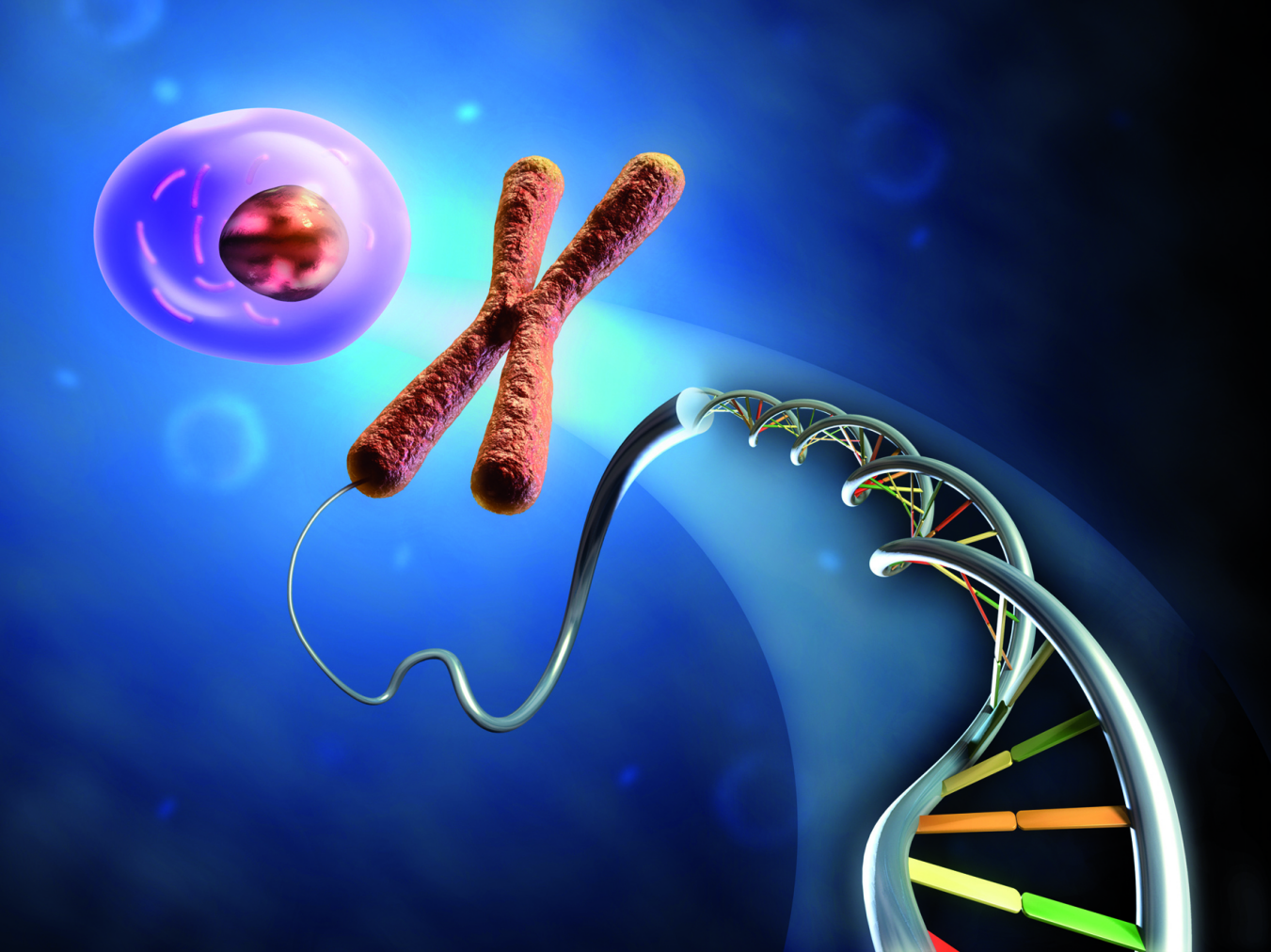 DEPARTMENT OF BIOCHEMISTRYLMDC, LHRDEPARTMENTAL ORGANOGRAMCONTENTSIntroduction									Study guide objectivesUHS syllabus, examination rules and regulations Academic calendarDepartmental time tableTeaching and learning methodologiesLearning resourcesAssessment formatsOnline teaching Robust feedback systemCounseling facilities for studentsSummer vacations and remedial classesI. INTRODUCTION		The study guide is prepared to facilitate learning of first year MBBS students by enlightening them about organization of the program.II. STUDY GUIDE OBJECTIVESTo facilitate students of first year MBBS in managing their studies by prompt information and guidance pertaining to the various aspects of biochemistry course. III. UHS SYLLABUS, EXAMINATION RULES AND REGULATIONSCourse duration35 weeks per academic yearFive hours lecture per week for 35 weeks (175 hrs)Two hours practicals for 35 weeks (70 hrs)Two hours tutorials/interactive group discussion classes per week (70 hrs)Seminar/clinically-oriented presentation/case discussion one hour per week (35 hrs)Total teaching hours for the subject of biochemistry (350 hrs)Teaching objectives:The general objectives and overall aims of the teaching course include:To teach sufficient biochemistry to give the student a basic understanding of life processes at the molecular level.To provide an understanding of the normal biochemical processes in the human body in which the function of the various organs and tissues are integrated.To undertake practical classes that would familiarize the student with the various chemical methods which are used in the qualitative analysis of carbohydrates, lipids, amino acids/proteins and biological fluids (urine, etc.)To familiarize the students with laboratory instruments/equipment used in the biochemistry laboratory.To undertake practical classes that would familiarize the student with the various chemical methods by which normal and abnormal constituents of urine are detected along with the interpretation of presence of these constituents in urine.Learning objectives:At the end of the Part-1 course the student should be able to demonstrate his knowledge and understanding on the subject with the following learning objectives:Molecular and functional organization of a cell, and sub cellular components.In-depth knowledge of structure, function and interrelationship of biomolecules and consequences of deviation from normal.Delineating, learning and understanding the chemistry of biomolecules of biological significance. In order to accomplish this, the student will learn the basic chemical aspects of biomolecules ( carbohydrates, lipids, amino acids , polypeptides, nucleic acids)Description of mechanisms involved in maintenance of body fluid & pH and the related homeostatic processes.Recognizing homeostatic dynamics through the concepts of human nutrition and be familiar with the biochemical role of micro and macro-nutrients like vitamins, minerals and electrolytes along with the clinical implications of their dietary use.Having a clear understanding of the fundamental aspects of enzymology & clinical applications along with regulation of enzyme activity.Developing skills as a self-directed learner, recognizing continuing educational needs; use appropriate learning resources and critically analyze relevant literature in order to have a comprehensive understanding and knowledge of biochemistry.Course contentsBiochemistry of the cell and biological membranes Introduction: An overview of biochemistry and its significance in medicineBiochemical composition and functions of cell: Organization and composition of eukaryotic and prokaryotic cells (biochemical aspects)Cell membrane (biochemical composition)Membrane phenomena: transport of substances across the cell membrane (primary and secondary active transport); diffusion (simple and facilitated), and vesicle-mediated transport (phagocytosis, endocytosis & exocytosis); Gibb’s-Donnan equilibrium, osmosis and osmotic pressureMembrane receptors and other biologically important regulatory & catalytic membrane bound proteins like G- proteins,  adenylyl cyclase, phospholipase CBasic methods to study cell biochemistry: centrifugation, ultracentrifugation, radioimmunoassay, ELISA (enzyme-linked immunosorbent assay); chromatography, electrophoresis, spectrophotometry, and pH metryWater, pH, and buffersIonization of water; weak acids & basespH and pH scale: concept of  pH and related topics (determination of pH), and concept of pI (isoelectric pH)pK value, dissociation constant (Ka) and titration curve of weak acidsDetermination of pH of buffer: Henderson-Hasselbalch equation and its applications (derivation not required)Body buffer systems (bicarbonate, ammonia, phosphate and proteins) and their mechanism of action       3.   CarbohydratesDefinition, biochemical functions and classification of carbohydratesStructure and function of  biologically important monosaccharides and their  important derivatives (sugar acids, sugar alcohols, sugar amines, and glycosides)Isomerism in carbohydrates (types and description)Physical and chemical properties of carbohydratesBiologically important disaccharides and their biomedical importance Oligosaccharides: their combination with other macromolecules & biomedical importance Homopolysaccharides of biologic significance and their structural and functional characteristics Structural and functional characteristics of  heteropolysaccharides including details of glycosaminoglycans; proteoglycans, peptidoglycans, and mucopolysaccharidosesAmino acids, proteins and plasma proteinsBiomedical importance & classifications (biological functions, nutritional value and overall shape of molecules) of proteinsStructure, functions and properties of amino acids Classifications of standard (proteinogenic) amino acids (based upon side chain structure, polarity of side chain, nutritional importance, and metabolic end products), biologically important non-standard amino acids and their principal functions Dissociation and titration of amino acids; determination of pI of amino acids with two and three dissociable groups, importance of amino acids in the maintenance of pH; and mechanism of buffering action of proteinsStructural organization of proteins: details of four orders of protein structure (primary, secondary, tertiary and quaternary); denaturation of proteins; and protein misfolding (amyloidosis and prion disease)Important techniques for separation of proteins (electrophoresis, isoelectric focusing, chromatography, filtration, centrifugation, and dialysis) Immunoglobulin: types, structure and biomedical significancePlasma proteins: (prealbumin, albumin, haptoglobin, ceruloplasmin, alpha 1-antitrypsin, alpha 2-macroglobulin and transferrin) and their principal biologic functions along with their clinical significance. Alpha fetoproteins and clinically important acute phase proteins (alpha 1-acid glycoprotein, C-reactive protein)Glycoproteins: components of glycoproteins (overview of linkages between proteins and carbohydrates, N- and O-linked oligosaccharides)Nucleotides and nucleic acidsChemistry of purines and pyrimidines; their types and structures   Structure and functions of nucleosides and nucleotides (excluding metabolism)Natural and synthetic derivatives of purines and pyrimidines & their biomedical roleStructure, functions and types of nucleic acids (excluding metabolism)Biochemistry of lipids and fatty acidsClassification of lipids and their general biologic functionsFatty acids: definition and nomenclature, classification, chemical and Physical properties, isomerism;  role of saturated & unsaturated fatty acids in health and disease; role of trans fatty acids (trans-fats) in coronary heart disease; omega-3 and omega-6 fatty acids and importance of their dietary useNutritionally essential fatty acids and their functionsEicosanoids and their biologic functions along with their significance in health and diseasePhysical and chemical properties of fats and oils (triacylglycerols): saponification, iodine number, and acid number; Rancidity of fats  Structure and biologic functions & significance of phospholipids, glycolipids, sulfolipids and gangliosidesCholesterol and its related compounds such as bile acids: structure, properties and biologic roleLipid per-oxidation and its significanceBiochemistry of enzymesIntroduction, classification and nomenclature of enzymes: definitions of enzymes and IU of enzyme activity; Enzyme commission classification of enzymes along with main subclassesProperties of enzymes: chemical nature, active site, catalytic efficiency, specificity, proenzymes, and kinetic propertiesCo-enzyme and cofactors: coenzymes derived from various vitamins along with the examples of enzymes requiring these coenzymes; and metal co-factorsIsozymes and their clinical significanceAllosteric enzymes and their biological significanceFactors affecting enzyme activity Types of enzyme inhibitors and their biomedical importance: effects of competitive, non-competitive and uncompetitive inhibitors on enzyme activity, effects of competitive and non-competitive inhibitors on  Lineweaver Burke plotMechanism of enzymes action and kinetics of enzyme activity (Michaelis-Menten equation and Lineweaver Burke plot without derivation)Regulation of enzyme activity (covalent modification, allosteric regulation, and regulation by gene induction, repression, and de-repression of enzyme synthesis)Therapeutic use of enzymes and diagnostic applications of determination of enzyme activities of certain enzymes in plasma in hepatic, muscle, prostatic, pancreatic, bone, and cardiac diseases Porphyrins and hemoproteins  Chemistry and biosynthesis of heme and other porphyrins including disorders of heme biosynthesis (porphyrias)Important hemoproteins found in body along with their principal biologic functions: structure and function of hemoglobin and myoglobin, and types of hemoglobin. Hemoglobin A1c Oxygen binding capacity of hemoglobin, factors affecting and regulating the oxygen-binding capacity of hemoglobin. Methemoglobin (metHb) and methemoglobinemia Bilirubin metabolism: degradation of heme, synthesis, hepatic uptake, conjugation, excretion of bilirubin and fate of bilirubin in intestineHyperbilirubinemias: causes of hyperbilirubinemias along with the acquired and congenital disorders leading to hyperbilirubinemia, jaundice and kernicterusHemoglobinopathies: sickle cell anemia (biochemical cause and its clinical manifestations),  hemoglobin C disease, hemoglobin SC  disease & thalassemiasVitamins and mineralsGeneral features of vitamins as essential nutrientsClassification of vitamins according to their physic-chemical nature and biochemical functionsImportant dietary sources and recommended dietary allowances of vitaminsIntestinal absorption, transport and storage of vitaminsMechanism of action of vitamins and their biochemical functions in bodyDisorders associated with vitamin deficiency and hypervitaminosesMinerals (sodium, potassium, chloride, calcium, phosphorous, magnesium, and sulfur) and trace elements (iron, zinc, selenium, iodine, copper, chromium, manganese, cadmium and fluoride) in human nutrition and their sources, absorption, transport, storage, and biochemical functions along with their recommended dietary allowances  NutritionEnergy metabolism: caloric value of food, specific dynamic action (SDA) of food, respiratory quotient, metabolic rate (determination and factors affecting metabolic rate), basal metabolic rate (BMR) (measurement, calculation and factors affecting BMR)Balanced dietProteins in nutrition: obligatory nitrogen loss, nitrogen balance, nutritionally essential amino acids and their role in body growth and nitrogen equilibrium, determination of comparative nutritional efficiency and quality of dietary proteins, RDA of proteins, protein energy malnutrition (kwashiorkor and marasmus)Fats and lipids in nutrition: fats as a source of energy, role of saturated and unsaturated fatty acids in health and disease, effect of dietary intake of trans-fats on health, and nutritionally essential fatty acids  Carbohydrates in human nutrition: protein sparing effects of carbohydrates, dietary carbohydrates and blood glucose along with the details of glycemic index, dietary fibres (types and biomedical significance)Calculation of the caloric requirement of a person and nutritional requirements in pregnancy, lactation, infancy and old ageObesity and food additives (artificial sweeteners and flavor enhancers)The extracellular matrixCollagen: types and structure of collagen; biosynthesis and degradation of collagen; collagenopathies (Ehlers Danlos Syndrome and osteogenesis imperfacta)Elastin: structural characteristics of elastin; role of alpha-1 antitrypsin in elastin degradation; major biochemical differences between collagen and elastin; genetic disorders associated with elastin like William Beuren syndrome, supra-valvular aortic stenosis, pulmonary emphysema and aging of the skinFibrillin-1 as a protein of microfibrils; Marfan Syndrome; fibronectin and its role in cell adhesion and migration; laminin as a protein component of renal glomerular and other basal laminasGlycosaminoglycans (GAGs): structure, classifications, functions and distribution of GAGs; diseases associated with enzyme deficiencies of degradation og GAGs (mucopolysaccharidoses – Hunter syndrome & Hurler syndrome)Structure and functions of proteoglycansLaboratory ExperimentsIntroduction to use of laboratory facilities / equipment including safety measuresPreparation of solutions:Preparation of solutions (molar and normal) from various kinds of laboratory chemicals (solids and liquids)Preparation of various kinds of buffer solutions Basic methods of laboratory calculationsIntroduction and conversion of conventional and SI measuring unitsDemonstration of buffer action, and determination of pH (by using indicators and pH meter)Qualitative analysis of carbohydrates and proteinsTests to detect monosaccharides of biomedical significance – glucose, fructose and galactose (Benedict’s test, Salivanoff’s test, and Osazone test)Tests to detect proteins/peptides/amino acids (Heat coagulation test, sulphosalicylic acid test, Heller’s Ring test and Ninhydrin test)Collection and storage of urine samples for laboratory analysis, and physical and chemical analysis of Urine to detect normal and abnormal constituentsWriting a urine report and interpretation of results of urine analysisRecommended booksHarper’s Illustrated Biochemistry by Murrary RK, Granner DK and Rodwell VW, latest edition, McGraw HillLippincott’s Illustrated Reviews: Biochemistry by Harvey R and Ferrier D, Latest edition, published by Lippincott Williams & WilkinsMarks’ Basic Medical Biochemistry – A Clinical Approach, by Smith C, Marks AD, and Lieberman M. Latest edition, published by Lippincott Williams & WilkinsPracticals and Viva in Medical Biochemistry by Dandekar SP and Rane SA, latest edition, published by ElsevierReference booksTextbook of Biochemistry with Clinical Correlations by Devlin TM, latest edition, published by Wiley-LissBiochemistry by Berg JM, Tymoczko JL, and Stryer L, latest edition, published by W.H. Freeman and CompanyClinical Chemistry and Metabolic Medicine by Martin A. Crook, latest edition, Edward Arnold (Publishers) LtdLehninger Principles of Biochemistry by David L Nelson and Michael M. CoxTietz Textbook of Clinical Chemistry by Burtis CA and Ashwood ER published by SaundersFundamentals of Biochemistry Life at Molecular Level by Donald Voet, Judith G Voet and Charlotte W. PrattTable of specifications for Biochemistry oral & practical examinationMBBS first professional examinationOral and Practical Examination carries 100 marksFormat (Practical examination/OSPE)MBBS first professional examinationTotal Marks: 100Total marks allocated to oral and practical examination= 100Internal Assessment: 10 MarksGeneral Viva (Theory Viva): 50 Marks25 marks are allocated to internal examiner and 25 marks to external examinerPractical examination: 40 MarksPractical examination comprises three components i.e. Yearly workbook, OSPE and Experiment.A- Yearly workbook: 5 Marks (Internal Examiner)B- OSPE: 22 MarksOSPE comprises 10 stations (two observed stations carrying 3 marks each and 8 non-observed stations 2 marks each)Observed stations (3 minutes for each station)Tests for carbohydrates and proteins/peptides/amino acids: 1 stationTest for normal constituents and abnormal constituents of urine: 1 stationList of tests for observed stations:Benedict's testSelivanoffs testIdentification of osazones of monosaccharidesBiuret testNinhydrin testHeller’s ring testSulphosalicylic acid testHeat Coagulation testRothra’s testHay’s testNon-observed stations (2 minutes for each station)Carbohydrate chemistry, biologic significance of carbohydrates and clinical implications of carbohydratesChemistry of proteins & amino acids, plasma proteins, and clinical implications of proteinsChemistry of lipids, biologic significance of lipids, and clinical implications of lipids and lipoproteinsInterpretation of normal and abnormal constituents of urineLaboratory equipment/techniques (pH meter and laboratory glassware)Preparation of solutionsC- Experiment: 13 marksPrinciple/supposed calculations of the experiment: 4 Marks (External Examiner)Performance of experiment. 4 Marks (Internal Examiner)Table Viva: 5 Marks (External Examiner)IV. ACADEMIC CALENDARV. DEPARTMENTAL TIME TABLECourse duration36 weeks per academic yearSix lecture per week (45 min) for 36 weeks (162 hours)One practical (1.5 hours) per week for 36 week (54 hours)One tutorial/interactive group discussion classes (1.5 hours) per week (54 hours)One tutorial (Alternative week) (1.5 hours) per 18 weeks (27 hours)Total teaching hours for the subject of biochemistry (297 hours)VI. TEACHING AND LEARNING METHODOLOGIESLarge group teaching strategies Lectures Interactive sessions Small group teaching strategies: Employed during practicals (weekly) and tutorials (weekly)Interactive sessionsSmall group discussions (SGDs)Take home assignmentsSEQ and MCQ exercisesViva vocePresentations by studentsLaboratory demonstrations and practicalsIntegrated teaching strategies Horizontal integration is being achieved by aligning teaching of biochemistry course with that of anatomy and physiology Vertical integration is being achieved by regular clinico-biochemical conferences (CBCs) and hospital visitsVII. LEARNING RESOURCESText booksHarper’s illustrated biochemistryLippincott’s illustrated reviewsReference booksTextbook of biochemistry with clinical correlations (Thomas M. Devlin)Lehninger principles of biochemistry (David L. Nelson, Michael M. Cox)Hand-outsPractical demonstrationsLectures VIII. ASSESSMENT FORMATSAll assessments are meticulously planned in collaboration with other concerned departments to avoid clustering/overlapping and schedule is placed on the departmental notice board specified for each class at the beginning of session. At least one biochemistry test is conducted each month. Topics included in each test are notified and resources are identified.Written testsWritten class tests include MCQs (one best type) and SEQs. Approximately 25% of questions are clinically oriented. University recommendations for marks distribution are strictly followed. Oral examinationIn order to prepare the students for oral component of university examination, viva voce examinations (by senior faculty members) are also conducted during the session. Send up examinationSend up is a comprehensive examination including whole biochemistry course that is conducted at the end of academic session and final university examination pattern is followed in every respect (no. of questions, ToS, marks distribution, total time allowed etc.).OSPEAt least two OSPE tests are conducted during the session. Pre-test quizzesPre-test quizzes on clinically relevant topics are introduced during 2019.IX. ONLINE TEACHING DURING COVID-19 PANDEMICDuring covid-19 pandemic, teaching was continued online for first year MBBS. Online time tables were formulated by consensus of all the concerned departments. Students, faculty and concerned staff was optimally trained and facilitated by IT and DME. Lectures and tutorials were held using google meet and Microsoft teams. Class tests were conducted in google class room. Assignments, hand-outs, and other necessary information were shared on web portal of LMDC, google class room and Microsoft teams. Online viva was conducted using zoom software program. Online attendance record was meticulously maintained and added to the total record.In case of lockdown, similar strategies would be employed for both synchronous and asynchronous e-learning program.X. ROBUST FEEDBACK SYSTEMSFeedback on attendanceAttendance report is forwarded to students and parents on daily basisFeedback on academic performance Academic performance report is also regularly forwarded to students and parents. Moreover, individual students are given feedback on their academic performance during tutorials. MCQ and SEQ papers are also discussed with students in small groups. Parents of weak students are regularly contacted (PTM sessions)XI. COUNSELING FACILITIES FOR STUDENTSSenior faculty members of biochemistry department are actively involved in resolving academic and non-academic issues of allocated students (PTS sessions)Sessions on life skills are regularly conducted by qualified student counselor Individual students are also referred to the student counselor, if needed  XII. SUMMER VACATIONS AND REMEDIAL CLASSESSummer vacations= 4 weeks Remedial classes are mandatory for students who: Join lateHave poor attendance/test performance or both in term IExamination ComponentMarksA- Internal Assessment10B- Practical Notebook/Manual (Internal Examiner)05C- Viva voce     a. External examiner: 25 Marks     b. Internal Examiner: 25 Marks50D- OSPEObserved stations (6 Marks): There are two observed stations; 3 marks for each station – time allowed is 3 minutes for each observed station)Non-observed stations (16 Marks): There are eight non-observed stations; 2 marks for each station – time allowed is 2 minutes for each non-observed station22E- PracticalPrinciple, supposed calculation, etc: 4 Marks (External Examiner)Performance of the experiment: 4 Marks (Internal Examiner)Structured table viva: 5 Marks (External Examiner)13Biochemistry of the cell and biological membranes (16) Professor Dr. Rubina BashirBiochemistry of the cell and biological membranes (16) Professor Dr. Rubina Bashir7-2-22Introduction: An overview of biochemistry and its significance in medicine7-2-22Biochemical composition and functions of cell8-2-22Organization and composition of eukaryotic and prokaryotic cells (biochemical aspects)8-2-22Scientific methods to study cell biochemistry9-2-22Biochemical composition of cell membrane11-2-22Biochemical composition of cell membrane (contd)14-2-22Membrane transport mechanisms and related clinical modules14-2-22Membrane transport mechanisms and related clinical modules (contd)15-2-22Membrane transport mechanisms and related clinical modules (contd)15-2-22Chemistry of signals and receptors16-2-22Chemistry of signals and receptors (contd)18-2-22Biologically important regulatory & catalytic membrane bound proteins (G- proteins)21-2-22Regulatory & catalytic membrane bound proteins (adenylyl cyclase) (contd)21-2-22Regulatory & catalytic membrane bound proteins (phospholipase C) (contd)22-2-22Clinical correlations22-2-22 Gibb’s Donnan equilibrium, osmosis and osmotic pressure, Surface tension, Viscosity.Biochemistry of lipids and fatty acids (20) Professor Dr. Sobia ImtiazBiochemistry of lipids and fatty acids (20) Professor Dr. Sobia Imtiaz23-2-22Definition, biochemical functions and classification of lipids25-2-22Definition, biochemical functions and classification of lipids (contd)28-2-22Chemistry of fatty acids: definition and nomenclature28-2-22Fatty acids: classification and biochemical functions1-3-22Fatty acids: chemical and physical properties, isomerism1-3-22Nutritionally EFAs, saturated & unsaturated fatty acids, their biomedical importance2-3-22Trans fatty acids, omega-3 and omega-6 fatty acids4-3-22Triacylglycerols: chemistry, classification and biomedical importance 7-3-22Physical and chemical properties: saponification, iodine number, and acid number7-3-22Rancidity of fats  & lipid per-oxidation and its significance8-3-22Phospholipids: structure, functions, and biomedical importance8-3-22Phospholipids: structure, functions, and biomedical importance (contd)9-3-22Phospholipids: structure, functions, and biomedical importance (contd)11-3-22Glycolipids: structure, functions, and biomedical importance14-3-22Cholesterol: structure, properties, functions, and clinical significance 14-3-22Bile acids: structure, properties, functions, and clinical significance15-3-22Eicosanoids: classification, functions, and clinical significance15-3-22Eicosanoids: classification, functions, and clinical significance (contd)16-3-22Definition, classification, functions and clinical significance of lipoproteins 18-3-22Definition, classification, functions and clinical significance of lipoproteins (contd)Water, pH, and buffers (09) Professor Dr. Sobia ImtiazWater, pH, and buffers (09) Professor Dr. Sobia Imtiaz21-3-22Ionization of water, weak acids & bases21-3-22pH and pH scale: concept of  pH and related topics (determination of pH)  22-3-22Concept of pI (isoelectric pH)22-3-22pK value, dissociation constant (Ka) 25-3-22Titration curve of weak acids28-3-22Determination of pH of buffer: Henderson-Hasselbalch equation and its applications 28-3-22Body buffer systems and their mechanism of action29-3-22Body buffer systems and their mechanism of action (contd)29-3-22Body buffer systems and their mechanism of action (contd)Carbohydrates (14) Professor Dr. Rubina BashirCarbohydrates (14) Professor Dr. Rubina Bashir30-3-22Definition, biochemical functions and classification of carbohydrates1-4-22Physical and chemical properties of carbohydrates4-4-22Isomerism in carbohydrates4-4-22Isomerism in carbohydrates (contd)5-4-22Structure, functions and biomedical importance of  monosaccharides5-4-22Important derivatives (sugar acids, sugar alcohols, sugar amines, and glycosides)6-4-22Structure, functions and biomedical importance of important disaccharides  8-4-22Oligosaccharides: combination with other macromolecules & biomedical importance 11-4-22Structure, functions and biomedical Importance of  homopolysaccharides 11-4-22Structure, functions and biomedical Importance of  homopolysaccharides (contd)12-4-22Structure, functions and biomedical Importance of  heteropolysaccharides12-4-22Structural and functional characteristics of GAGs13-4-22Structural and functional characteristics of proteoglycans and glycoproteins15-4-22Structural and functional characteristics of peptidoglycans, mucopolysaccharidosesAmino acids, proteins & plasma proteins (18) Prof. Dr. Rubina Bashir & Assistant Prof. Dr. Mahwish ShahzadAmino acids, proteins & plasma proteins (18) Prof. Dr. Rubina Bashir & Assistant Prof. Dr. Mahwish Shahzad18-4-22Classifications of standard amino acids 18-4-22Classifications of standard amino acids (contd)19-4-22Structure and functions of amino acids 19-4-22Structure and functions of amino acids (contd)20-4-22Properties of amino acids 22-4-22Dissociation and titration of amino acids, & determination of pI 25-4-22Role of amino acids in maintenance of pH & mechanism of buffering action of proteins25-4-22Structure & properties of peptide bond, biomedical importance of peptides26-4-22Biomedical importance & classifications of proteins26-4-22Biomedical importance & classifications of proteins (contd) 27-4-22Structural organization of proteins: Four orders of protein structure29-4-22Denaturation of proteins and protein misfolding2-5-22Important plasma proteins: Functions and their clinical significance2-5-22Important plasma proteins: Functions and their clinical significance (contd)6-5-22Important plasma proteins: Functions and their clinical significance (contd)9-5-22Important plasma proteins: Functions and their clinical significance (contd)9-5-22Immunoglobulin: types, structure and biomedical significance10-5-22Immunoglobulin: types, structure and biomedical significance (contd) PracticalsBiochemical techniques:  centrifugation, ultracentrifugation, filtration, dialysis, IEF, RIA PracticalsELISA, chromatography, electrophoresis, spectrophotometry, and pH metryThe extracellular matrix (04) Professor Dr. Rubina BashirThe extracellular matrix (04) Professor Dr. Rubina Bashir10-5-22Collagen: types and structure, biosynthesis and degradation 11-5-22Collagenopathies (Ehlers Danlos Syndrome and osteogenesis imperfacta)13-5-22Elastin: characteristics of elastin, differences between collagen & elastin, & disorders16-5-22Fibrillin-1, fibronectin,  laminin , & disordersBiochemistry of vitamins (22) Professor Dr. Sobia ImtiazBiochemistry of vitamins (22) Professor Dr. Sobia Imtiaz16-5-22Introduction and classification of vitamins17-5-22Vitamin A17-5-22Vitamin A (contd)18-5-22Vitamin-D20-5-22Vitamin-D (contd)23-5-22Vitamin E   23-5-22Vitamin K  24-5-22Vitamin K (contd)24-5-22Vitamin-C25-5-22Vitamin-C (contd)27-5-22Vitamin B130-5-22Vitamin B1(contd) 30-5-22Vitamin B231-5-22Vitamin B331-5-22Vitamin B3 (contd)1-6-22Vitamin B53-6-22Biotin 6-6-22Vitamin B66-6-22Vitamin B97-6-22Vitamin B9 (contd)7-6-22Vitamin B12  8-6-22Vitamin B12 (contd)Minerals and trace elements (08)  Assistant Prof. Dr. Mahwish ShahzadMinerals and trace elements (08)  Assistant Prof. Dr. Mahwish Shahzad10-6-22Introduction and classification of minerals. Sodium and potassium13-6-22Sodium and potassium (contd)13-6-22Calcium and phosphorous14-6-22Calcium and phosphorous (contd)14-6-22Chloride, magnesium and sulfur15-6-22Iron18-7-22Zinc, selenium, iodine, and copper18-7-22Chromium, manganese, fluoride and cadmiumBiochemistry of enzymes (14) Professor Dr. Rubina BashirBiochemistry of enzymes (14) Professor Dr. Rubina Bashir19-7-22Introduction and nomenclature of enzymes19-7-22Enzyme commission classification of enzymes along with main subclasses20-7-22Enzyme commission classification of enzymes along with main subclasses (contd)22-7-22Properties of enzymes25-7-22Co-enzymes, examples of enzymes requiring these coenzymes; and metal co-factors25-7-22Mechanism of catalysis of enzymes (mechanism of action of enzymes)26-7-22Factors affecting enzyme activity26-7-22Michaelis-Menten equation & its applications in enzyme kinetics27-7-22Lineweaver Burke plot & its applications in enzyme kinetics29-7-22Classification (types) and biomedical significance of enzyme inhibitors1-8-22Classification (types) and biomedical significance of enzyme inhibitors (contd)1-8-22Regulation of enzyme activity 2-8-22Therapeutic and diagnostic uses of enzymes2-8-22Isozymes: definition, examples and their clinical significanceNucleotides and nucleic acids (09) Professor Dr. Sobia ImtiazNucleotides and nucleic acids (09) Professor Dr. Sobia Imtiaz3-8-22Chemistry of purines and pyrimidines   5-8-22Chemistry of purines and pyrimidines (contd)  9-8-22Structure and functions of nucleosides 9-8-22Structure and functions of nucleotides 10-8-22Structure and functions of nucleotides (contd)  12-8-22Types of nucleic acids: Structure and functions of DNA 15-8-22Structure and functions of RNA15-8-22Structure and functions of RNA (contd)  16-8-22Natural and synthetic derivatives of purines and pyrimidines & their biomedical rolePorphyrins and hemoproteins  (13) Prof. Dr. Rubina Bashir & Prof. Dr. Sobia ImtiazPorphyrins and hemoproteins  (13) Prof. Dr. Rubina Bashir & Prof. Dr. Sobia Imtiaz16-8-22Chemistry and biosynthesis of heme and other porphyrins  17-8-22Chemistry and biosynthesis of heme (contd)    19-8-22Disorders of heme biosynthesis (porphyrias)22-8-22Structure and function of hemoglobin and myoglobin22-8-22Types of hemoglobin, Hemoglobin A1c23-8-22O2 binding capacity of Hb, factors affecting the O2 binding capacity of Hb23-8-22Hemoglobinopathies: sickle cell anemia (cause and its clinical manifestations) 24-8-22hemoglobin C disease, hemoglobin SC  disease & thalassemias26-8-22Methemoglobin (metHb) and methemoglobinemia29-8-22Bilirubin metabolism29-8-22Bilirubin metabolism (contd)  30-8-22Hyperbilirubinemias, jaundice and kernicterus30-8-22Hyperbilirubinemias, jaundice and kernicterus (contd)  Nutrition (10)  Assistant Prof. Dr. Mahwish ShahzadNutrition (10)  Assistant Prof. Dr. Mahwish Shahzad31-8-22Energy metabolism: caloric value of food, specific dynamic action of food, RQ2-9-22Metabolic rate (determination and factors affecting metabolic rate), BMR5-9-22Calculation of the caloric requirement of a person5-9-22Nutritional requirements in pregnancy, lactation, infancy and old age6-9-22Balanced diet: components of balanced diet and their importance6-9-22Proteins in nutrition, obligatory nitrogen loss & nitrogen balance7-9-22Protein Energy Malnutrition (PEM): Kwashiorkor and marasmus9-9-22Fats and lipids in nutrition12-9-22Carbohydrates in human nutrition & glycemic index12-9-22Obesity and food additives (artificial sweeteners and flavor enhancers)Interactive sessions (16)Interactive sessions (16)13-09-22 To 30-09-22Clinical correlations Monday8:00 am - 9:30 am 9:30 am - 10:15 am1:45 pm – 2:30 pmMondayPractical: Batch C (every week)Tutorial: Batch E (every week)Biochemistry LectureBiochemistry LectureTuesday8:00 am - 9:30 am9:30 am - 10:15 am1:45 pm – 2:30 pmTuesdayPractical: Batch D (every week)Tutorial: Batch A (every week)Biochemistry LectureBiochemistry LectureWednesday8:00 am - 9:30 am9:30 am - 10:15 amWednesdayPractical: Batch E (every week)Tutorial: Batch B (every week)Biochemistry Lecture------------------Thursday8:00 am - 9:30 am10:15 am -11:45 amThursdayPractical: Batch A (every week)Tutorial: Batch C (every week)Long TutorialPhysiology/BiochemistryOn alternate weeks------------------Friday8:00 am - 9:30 am10:15 am -11:00 am FridayPractical: Batch B (every week)Tutorial: Batch D (every week)Biochemistry Lecture------------------